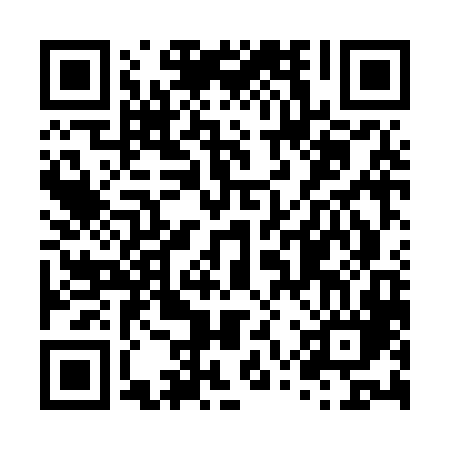 Prayer times for Ueberackersdorf, GermanyWed 1 May 2024 - Fri 31 May 2024High Latitude Method: Angle Based RulePrayer Calculation Method: Muslim World LeagueAsar Calculation Method: ShafiPrayer times provided by https://www.salahtimes.comDateDayFajrSunriseDhuhrAsrMaghribIsha1Wed3:385:501:065:068:2410:262Thu3:365:481:065:078:2510:293Fri3:335:461:065:078:2710:314Sat3:305:451:065:088:2810:335Sun3:275:431:065:088:3010:366Mon3:255:421:065:098:3110:387Tue3:225:401:065:098:3210:418Wed3:195:391:065:108:3410:439Thu3:165:371:065:108:3510:4610Fri3:145:361:065:118:3610:4811Sat3:115:341:065:118:3810:5112Sun3:085:331:065:128:3910:5313Mon3:055:311:065:128:4110:5614Tue3:025:301:065:138:4210:5815Wed3:005:291:065:138:4311:0116Thu2:575:281:065:148:4411:0317Fri2:545:261:065:148:4611:0618Sat2:515:251:065:158:4711:0919Sun2:495:241:065:158:4811:1120Mon2:495:231:065:168:5011:1421Tue2:485:221:065:168:5111:1622Wed2:485:211:065:178:5211:1623Thu2:485:201:065:178:5311:1724Fri2:475:191:065:188:5411:1725Sat2:475:181:065:188:5511:1826Sun2:475:171:065:198:5711:1827Mon2:465:161:075:198:5811:1928Tue2:465:151:075:198:5911:1929Wed2:465:141:075:209:0011:2030Thu2:465:141:075:209:0111:2031Fri2:465:131:075:219:0211:21